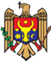 GUVERNULHOTĂRÎRE Nr. 649 
din  10.07.2018cu privire la planurile (comanda de stat) de pregătire a 
cadrelor pe specialităţi şi domenii generale de studii, 
cu finanțare de la bugetul de stat, în instituţiile de 
învățămînt superior pentru anul de studii 2018-2019Publicat : 13.07.2018 în Monitorul Oficial Nr. 256-265     art Nr : 709    În temeiul prevederilor art. 139 lit. g) din Codul educației al Republicii Moldova nr.152 din 17 iulie 2014 (Monitorul Oficial al Republicii Moldova, 2014, nr. 319-324, art. 634), cu modificările și completările  ulterioare, Guvernul HOTĂRĂŞTE:
    1. Se aprobă planurile (comanda de stat) de pregătire a cadrelor pe specialităţi şi domenii generale de studii, cu finanțare de la bugetul de stat, în instituţiile de învățămînt superior pentru anul de studii 2018-2019:
    1) Planul de admitere, cu finanțare de la bugetul de stat, la studii superioare de licenţă (ciclul I) pentru anul de studii 2018-2019, conform anexei nr.1;
    2) Planul de admitere, cu finanțare de la bugetul de stat, la studii superioare de master (ciclul II) pentru anul de studii 2018-2019, conform anexei nr.2;
    3) Planul de admitere, cu finanțare de la bugetul de stat, la studii de rezidenţiat pentru anul de studii 2018-2019, conform anexei nr.3;
    4) Planul de admitere, cu finanțare de la bugetul de stat, în instituţiile publice de învățămînt superior a cetăţenilor străini pentru anul de studii 2018-2019, conform anexei nr.4.
    2. Ministerul Educaţiei, Culturii și Cercetării, Ministerul Sănătăţii, Muncii și Protecției Sociale, Ministerul Agriculturii, Dezvoltării Regionale și Mediului, Ministerul Afacerilor Interne și Ministerul Apărării, pe baza competențelor stabilite de legislaţia în vigoare, vor asigura:
    1) înmatricularea la studii conform planurilor de admitere cu finanțare bugetară (anexele nr.1-4 la prezenta hotărîre), în limitele resurselor generale aprobate în acest scop, conform legislației în vigoare;
    2) distribuirea locurilor cu finanțare bugetară în conformitate cu profilul instituțiilor de învățămînt; 
    3) consilierea candidaţilor în procesul de admitere la studii prin încurajarea acestora de a opta pentru specialităţi din domeniile considerate feminine sau masculine;
    4) distribuirea locurilor cu finanţare bugetară persoanelor cu dizabilităţi, în corespundere cu legislaţia în vigoare;
    5) utilizarea alocațiilor din bugetul de stat doar pentru pregătirea cadrelor de specialitate cu finanțare bugetară (comanda de stat), fiind interzisă redirecționarea acestora pentru pregătirea cadrelor care își fac studiile pe bază de contract.
    3. Controlul asupra executării prezentei hotărîri se pune în sarcina Ministerului Educaţiei, Culturii și Cercetării.

    PRIM-MINISTRU                                                          Pavel FILIP

    Contrasemnează:
    Ministrul educației, 
    culturii și cercetării                                                         Monica Babuc
    Ministrul finanţelor                                                         Octavian Armaşu
    Ministrul sănătății, 
    muncii și protecţiei sociale                                              Svetlana Cebotari
    Ministrul agriculturii, 
    dezvoltării regionale 
    şi mediului                                                                       Liviu Volconovici                
    Ministrul afacerilor interne                                            Alexandru Jizdan
    Ministrul apărării                                                            Eugeniu Sturza

    Nr. 649. Chişinău, 10 iulie 2018.

    anexa nr.1

    anexa nr.2

    anexa nr.3

    anexa nr.4